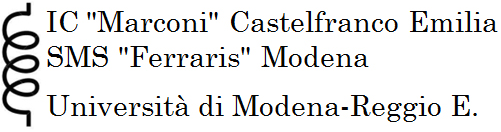 La bottega rinascimentale nella scuola di oggiFORMAZIONE LABORATORIALE: MACCHINE MATEMATICHE E DINTORNIIl giorno venerdì 23 ottobre 2015 si terranno i seguenti laboratori: Bee-bot rivolto a docenti di scuola primariapresso IC Marconi di Castelfranco Emilia in via Marconi 1dalle ore 15.00 alle ore 16.30 o dalle ore 17.00 alle ore 18.30La pascalina Zero+1rivolto a docenti di scuola primariapresso IC Marconi di Castelfranco Emilia in via Marconi 1 dalle ore 15.00 alle ore 16.30 o dalle ore 17.00 alle ore 18.30Esplorazione di un pantografo rivolto a docenti di scuola secondaria di I grado presso SS I grado Ferraris di Modena in via Divisione Aqui 160dalle ore 15.00 alle ore 17.00La prospettiva con le macchine matematiche rivolto a docenti di ogni ordine e gradopresso Associazione delle Macchine Matematiche in via Camatta 15, Modena dalle ore 15.00 alle ore 17.30Le iscrizioni, a titolo gratuito, sono da effettuarsi inviando il MODULO DI ISCRIZIONE all’indirizzo  bottegamatematica@gmail.com entro il 15 ottobre 2015.E' riconosciuto l'esonero dal servizio per la partecipazione ai laboratori ai sensi dell'art. 64 del CCNL/2007 in quanto le università sono soggetti qualificati per la formazione del personale della scuola (art. 67 del CCNL).Per ogni laboratorio verranno accolte le prime 25 domande pervenute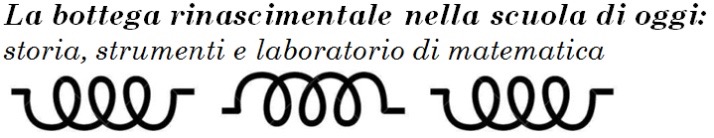 MODULO DI ISCRIZIONEFORMAZIONE LABORATORIALE:MACCHINE MATEMATICHE E DINTORNI(da inviare entro il 15 ottobre 2015 a bottegamatematica@gmail.com)Nome__________________________Cognome_____________________Indirizzo: via___________________________Città_______________________CAP________________provincia____________Telefono________________________e-mail_________________________________docente di scuola (indicare ordine e grado) ____________________________disciplina___________________________          presso (indicare denominazione Istituto) _______________________________CHIEDO DI PARTECIPARE AL LABORATORIO (selezionare il laboratorio scelto con una X)⬜	Bee-bot dalle 15.00 alle 16.30⬜	Bee-bot dalle 17.00 alle 18.30⬜	La pascalina Zero+1 dalle 15.00 alle 16.30⬜	La pascalina Zero+1 dalle 17.00 alle 18.30⬜	Esplorazione di un pantografo dalle 15.00 alle 17.00 ⬜	Prospettiva con le macchine matematiche dalle 15.00 alle 17.30